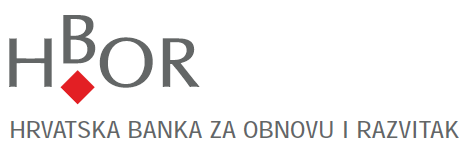 Obrazac za prijavu projekta na Javni natječaj za dodjelu donacija u 2019. godini„PRUŽIMO ZNANJE, POTAKNIMO INICIJATIVE“ (Datum) x…x…2019.Obrazac popuniti na računalu  - _________________________Ime i prezime tepotpis voditelja/ice projektaSvojim potpisom potvrđujem da su informacije u ovom Obrascu točne i istinite te da NAZIV ORGANIZACIJE PRIJAVITELJA, kao ni ja osobno niti s nama povezana društva/organizacije nemamo dospjela neplaćena dugovanja prema HBOR-u niti smo stranke u sudskom postupku koji se vodi s HBOR-om ili ovisnim društvima.__________________________Ime i prezime te	potpis osobe ovlaštene za zastupanje Mjesto pečataMjesto i datum:Podaci o podnositelju prijavePodaci o podnositelju prijavePuni naziv podnositelja prijavePuni naziv podnositelja prijaveAdresa – ulica, broj, poštanski broj i mjestoAdresa – ulica, broj, poštanski broj i mjestoOIBOIBBroj i datum Rješenja o registracijiBroj i datum Rješenja o registracijiBroj u Registru neprofitnih organizacijaBroj u Registru neprofitnih organizacijaIme, prezime i funkcija osoba ovlaštenih za zastupanjeIme, prezime i funkcija osoba ovlaštenih za zastupanjeTelefon:Mobitel:Faks:E-mail:Ime i prezime i funkcija kontakt osobe:Ime i prezime i funkcija kontakt osobe:Kratki opis podnositelja prijave i cilj osnivanja (sukladno Statutu organizacije) Kratki opis podnositelja prijave i cilj osnivanja (sukladno Statutu organizacije) Ukupan broj članovaUkupan broj članovaBroj stalno zaposlenih u 2018. godiniBroj stalno zaposlenih u 2018. godiniBroj volontera u 2018. godiniBroj volontera u 2018. godiniPrihodi u 2018. godini u kunamaPrihodi u 2018. godini u kunamaUkupno ostvareni prihodi Ukupno ostvareni prihodi Ukupan prihod od članarina Ukupan prihod od članarina Ukupan iznos financijske potpore iz državnog proračuna te proračuna jedinice lokalne samoupraveUkupan iznos financijske potpore iz državnog proračuna te proračuna jedinice lokalne samoupraveUkupan iznos financijske potpore javnih zaklada i institucijaUkupan iznos financijske potpore javnih zaklada i institucijaUkupan iznos financijske potpore iz EU fondovaUkupan iznos financijske potpore iz EU fondovaUkupan iznos financijske potpore iz ostalih međunarodnih donacijaUkupan iznos financijske potpore iz ostalih međunarodnih donacijaUkupan prihod od donacija privatnog sektoraUkupan prihod od donacija privatnog sektoraUkupan prihod od ostalih donacijaUkupan prihod od ostalih donacijaUkupan iznos vlastitih prihoda (od obavljanja djelatnosti)Ukupan iznos vlastitih prihoda (od obavljanja djelatnosti)Transakcijski žiro-račun (IBAN) podnositelja prijaveTransakcijski žiro-račun (IBAN) podnositelja prijaveBroj žiro-računa (IBAN):Broj žiro-računa (IBAN):Banka kod koje je otvoren IBAN:Banka kod koje je otvoren IBAN:Naziv projekta za koji se traži donacijaNaziv projekta za koji se traži donacijaSažetak projekta za koji se traži donacija (kratki opis do najviše 12 redaka)Sažetak projekta za koji se traži donacija (kratki opis do najviše 12 redaka)Opširniji opis projekta za koji se traži donacija Opširniji opis projekta za koji se traži donacija Po kojem kriteriju su odabrani korisnici projekta?  Ako su korisnici projekta pripadnici teško zapošljivih, ranjivih i marginaliziranih skupina i skupina u riziku od siromaštva i socijalne isključenosti, molimo navesti službene podatke i informacije kojima se navedeno potkrepljuje.Po kojem kriteriju su odabrani korisnici projekta?  Ako su korisnici projekta pripadnici teško zapošljivih, ranjivih i marginaliziranih skupina i skupina u riziku od siromaštva i socijalne isključenosti, molimo navesti službene podatke i informacije kojima se navedeno potkrepljuje.Zemljopisno područje provedbe projekta  - mjesto/grad/ županijaZemljopisno područje provedbe projekta  - mjesto/grad/ županijaPredviđeni početak i završetak provedbe projektaPredviđeni početak i završetak provedbe projektaIznos tražene donacije od HBOR-a u kunamaIznos tražene donacije od HBOR-a u kunamaUkupan iznos potreban za provedbu projekta Ukupan iznos potreban za provedbu projekta Iznos koji se traži ili je osiguran iz javnih izvora (tijela državne uprave i/ili jedinice lokalne i područne (regionalne) samouprave, iz fondova Europske unije ili od drugih donatora za provedbu ovog projekta (molimo navesti ukupne iznose za sve organizacije). Molimo precizirati koji iznosi su već osigurani, a koji su tek zatraženi i čeka se odgovor.Iznos koji se traži ili je osiguran iz javnih izvora (tijela državne uprave i/ili jedinice lokalne i područne (regionalne) samouprave, iz fondova Europske unije ili od drugih donatora za provedbu ovog projekta (molimo navesti ukupne iznose za sve organizacije). Molimo precizirati koji iznosi su već osigurani, a koji su tek zatraženi i čeka se odgovor.Iznos vlastitih sredstava za provedbu projektaIznos vlastitih sredstava za provedbu projektaNačin vođenja projekta (struktura upravljanja, projektni tim i obveze njegovih članova, uključivanje volontera). Molimo specificirati već zaposlene i specificirati novoangažirane osobe - vanjske suradnike. Kompetencije izvoditelja aktivnosti potrebno je potkrijepiti diplomama, certifikatima i/ili drugim službenim dokumentom.Način vođenja projekta (struktura upravljanja, projektni tim i obveze njegovih članova, uključivanje volontera). Molimo specificirati već zaposlene i specificirati novoangažirane osobe - vanjske suradnike. Kompetencije izvoditelja aktivnosti potrebno je potkrijepiti diplomama, certifikatima i/ili drugim službenim dokumentom.Partneri i suradnici te opis aktivnosti koje će partner ili suradnik provoditi - obavezno priložiti izjave o partnerstvu. Ako se uz partnere navode i suradnici, navedeno treba naglasiti.Partneri i suradnici te opis aktivnosti koje će partner ili suradnik provoditi - obavezno priložiti izjave o partnerstvu. Ako se uz partnere navode i suradnici, navedeno treba naglasiti.Kratak opis iskustava, postignuća i sposobnosti organizacije – prijavitelja da provede predloženi projekt, sam ili u suradnji s partnerskim organizacijama. Molimo navedite prijašnje i sadašnje aktivnosti, druge projekte/programe koje organizacija provodi i s kakvim rezultatimaKratak opis iskustava, postignuća i sposobnosti organizacije – prijavitelja da provede predloženi projekt, sam ili u suradnji s partnerskim organizacijama. Molimo navedite prijašnje i sadašnje aktivnosti, druge projekte/programe koje organizacija provodi i s kakvim rezultatimaOčekivani rezultati projekta i dalji koraci nakon provedbeJe li projekt održiv, tj. doprinosi li dugoročno cilju ovog natječaja?Na koji način će se pratiti i vrednovati uspješnost provedbe projekta? Očekivani rezultati projekta i dalji koraci nakon provedbeJe li projekt održiv, tj. doprinosi li dugoročno cilju ovog natječaja?Na koji način će se pratiti i vrednovati uspješnost provedbe projekta? 